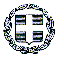 ΘΕΜΑ: «Πρόσκληση σε επιμορφωτικό σεμινάριο »Καλούνται οι Εκπαιδευτικοί κλάδου ΠΕ11, Φυσικής Αγωγής που διδάσκουν στις σχολικές μονάδες Πρωτοβάθμιας και Δευτεροβάθμιας Εκπαίδευσης Π.Ε. Ηρακλείου επιστημονικής μας ευθύνης (Δημοτικά: Ηρακλείου 1ο, 2ο, 4ο, 5ο, 6ο, 7ο, 8ο, 9ο, 10ο, 11ο, 12ο,  13ο, 14ο, 15ο, 16ο, 17ο, 18ο, 19ο, 20ο, 21ο, 23ο, 24ο, 25ο, 26ο, 27ο, 28ο, 30ο, Ν. Αλικαρνασσού 1ο, 2ο, 3ο, 4ο, 5ο, Αγ. Μαρίνας 1ο, 2ο, Αγ. Βαρβάρας, Αγ. Δέκα, Αγ. Πελαγίας, Ασημίου, Βουτών, Βενεράτου, Γαζίου 1ο , 2ο, 3ο, Γέργερης, Γαλιάς, Δαφνών, Ζαρού, Καπαριανών, Κάτω Ασιτών, Κρουσώνα 1ο, 2ο, Μ. Βρύσης, Μοιρών 1ο, 2ο, Πόμπιας, Πετροκεφαλίου, Προφήτη Ηλία, Ροδιάς, Σκαλανίου, Σταυρακίων, Τυμπακίου 1ο, 2ο, 3ο, Γυμνάσια: 8ο, 9ο, 10ο, 11ο, 12ο, 13ο, Ν. Αλικαρνασσού, Αγ. Δέκα, Αγ. Μύρωνα, Αγ. Βαρβάρας,  Ασημίου, Βαγιονιάς, Βενεράτου, Γαζίου, Γέργερης, Ζαρού, Κρουσώνα, Μοιρών, Παγκρήτιο, Πειραματικό, Πόμπιας, Προφήτη Ηλία, Τυλίσου, Τυμπακίου, Εσπερινού Ηρακλείου, Εσπερινού Τυμπακίου), σε επιμορφωτικό σεμινάριο, την Τρίτη 6 Δεκεμβρίου 2016 στο Γήπεδο Κάντια (παραπλεύρως ξενοδοχείου Candia Maris, Αμμουδάρα), ώρα 12-2, με θέμα: “Διδακτική μεθοδολογία και οργάνωση του διδακτικού αντικειμένου του Ποδοσφαίρου στο Δημοτικό και στο Γυμνάσιο”. Το σεμινάριο, το οποίο θα έχει θεωρητικό και πρακτικό μέρος, αποβλέπει στην υποστήριξη των Εκπαιδευτικών και στον εμπλουτισμό του διδακτικού τους έργου με  ενδεδειγμένο ασκησιολόγιο ανάλογα με την ηλικία των μαθητών. Η παρουσίαση θα γίνει από τον συνάδελφο κ. Κώστα Καλπακίδη, Εκπαιδευτικό Φυσικής Αγωγής με ειδικότητα στο Ποδόσφαιρο. Για την καλύτερη διοργάνωση παρακαλούμε τους ενδιαφερόμενους εκπαιδευτικούς να δηλώσουν ηλεκτρονικά την συμμετοχή τους  μέχρι και την  Δευτέρα 5 Δεκεμβρίου και ώρα 18:00 στη διεύθυνση: https://goo.gl/forms/Rus4OMa1rjjCCxNV2 Παρακαλούνται οι Διευθυντές να ενημερώσουν ενυπόγραφα τους εκπαιδευτικούς των σχολείων τους και να τους διευκολύνουν στην παρακολούθηση του σεμιναρίου.